IPA -How to determine how many Process Flows Can Simultaneously Process Step 1 – Launch Grid Management UIStep 2 – Click the LPA Grid Node (Could be called LPA, LmrkDeferred, or LmrkFull)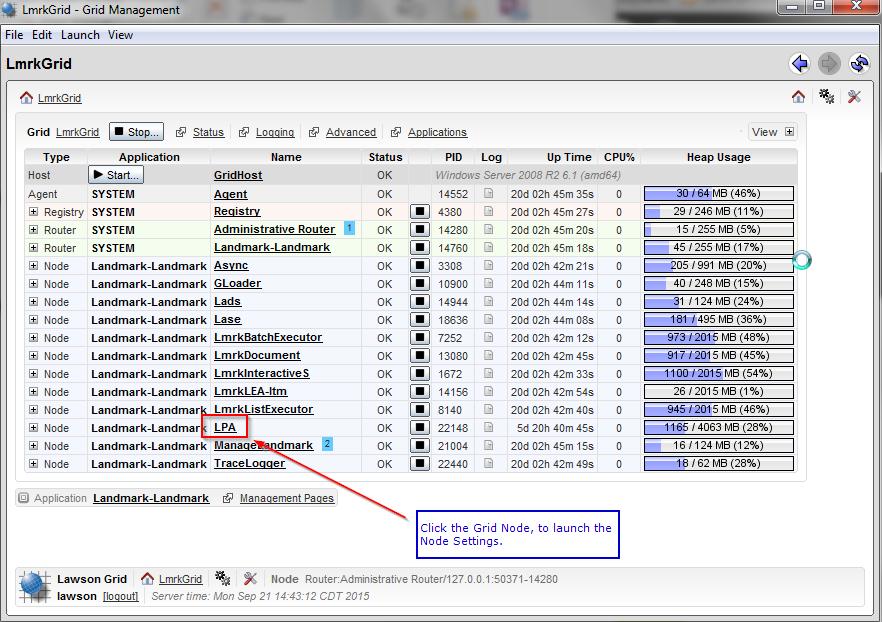 Step 3 – Open the LPA Module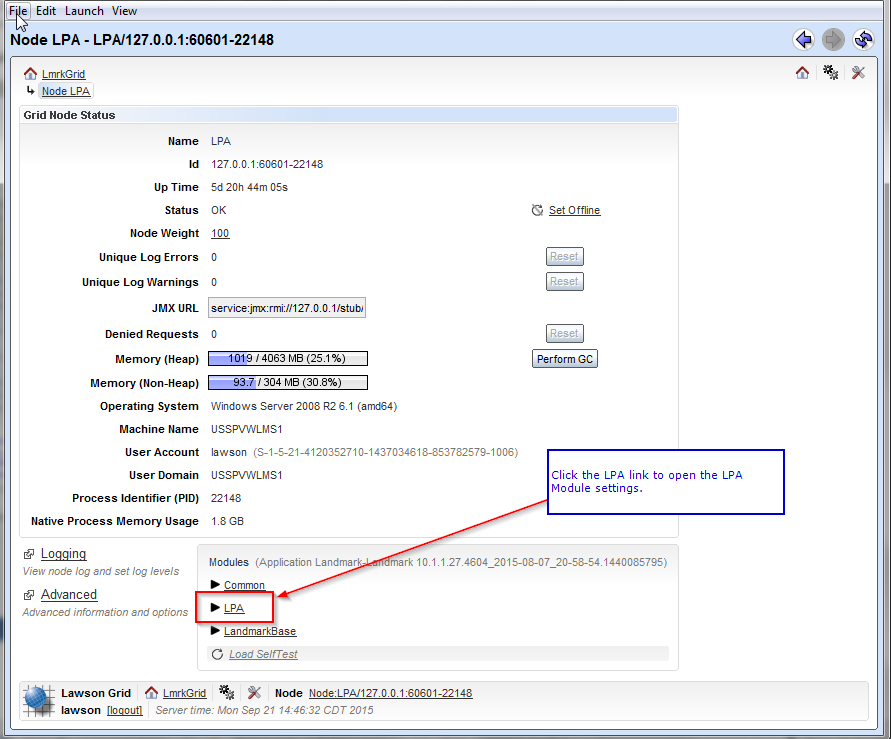 Step 4 – Open the Local Management Pages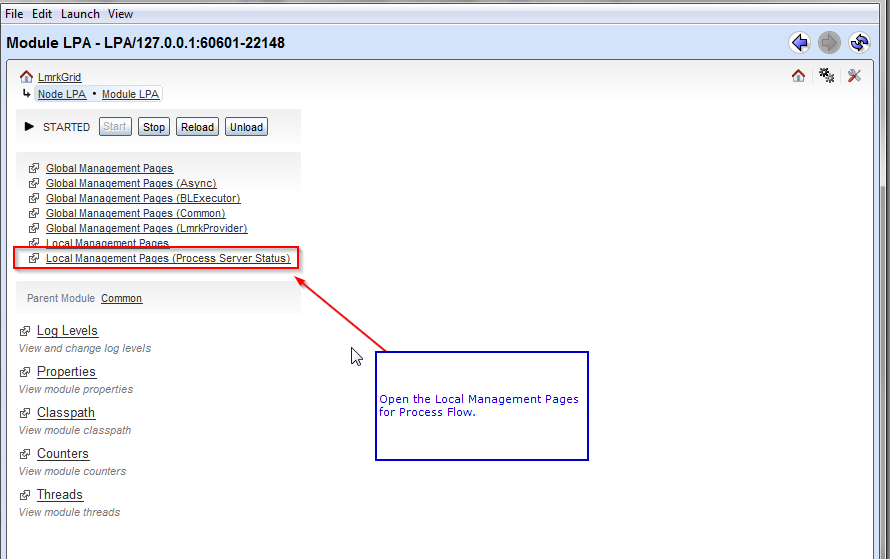 Step 5 – Review this screen for information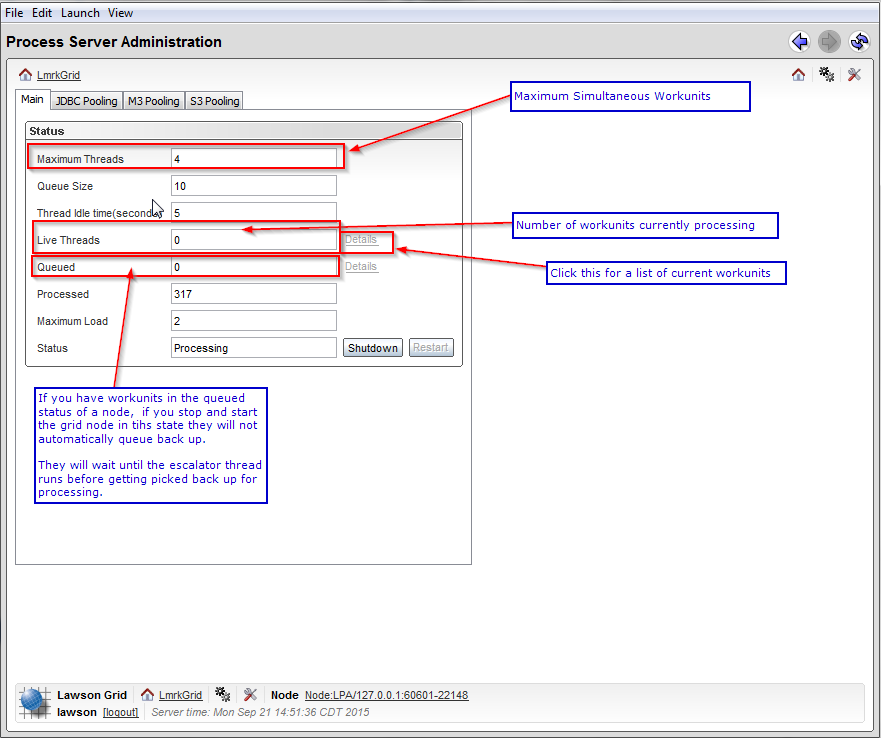 